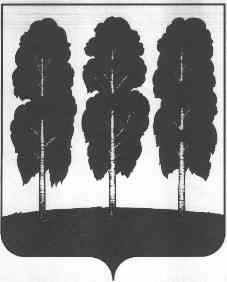 АДМИНИСТРАЦИЯ БЕРЕЗОВСКОГО РАЙОНАХАНТЫ-МАНСИЙСКОГО АВТОНОМНОГО ОКРУГА – ЮГРЫРАСПОРЯЖЕНИЕот  20.01.2022 		                                                № 30-рпгт. БерезовоО плане мероприятий по развитию  оценки регулирующего воздействия, экспертизы и оценки фактического воздействия в Березовском районе на 2022 год	В целях развития и совершенствования оценки регулирующего воздействия, экспертизы и оценки фактического воздействия в Березовском районе:Утвердить план мероприятий по оценки регулирующего воздействия, экспертизы и оценки фактического воздействия в Березовском районе на 2022 год согласно приложению к настоящему распоряжению.Разместить настоящее распоряжение на официальном веб-сайте органов местного самоуправления Березовского района.Настоящее распоряжение вступает в силу после его подписания.Контроль за исполнением настоящего распоряжения возложить на заместителя главы Березовского района, председателя Комитета  С.В. Ушарову. Глава района                                                                                                 П.В.АртеевПриложение к проекту распоряжения администрации Березовского района от 20.01.2022 № 30-рПлан мероприятий по развитию оценки регулирующего воздействия, экспертизы и оценки фактического воздействия в Березовском районе на 2022 год№ п/пСодержание мероприятияСрок проведения мероприятияОтветственный исполнитель1Утверждение Плана проведения оценки фактического воздействия муниципальных нормативных правовых актов Березовского района на 2022 год.до 20 января Комитет по экономической политике2Проведение обучающего семинара по вопросам проведения оценки регулирующего воздействия, экспертизы и оценки фактического воздействия муниципальных нормативных правовых актов  Березовского района.I квартал III кварталКомитет по экономической политике3Рассмотрение вопроса о результатах проведения оценки регулирующего воздействия проектов муниципальных нормативных правовых актов Березовского района за 2021 год на заседании Совета по инвестиционной политике Березовского района. II квартал Комитет по экономической политике4Размещение в средствах массовой информации, иных источниках опубликования не менее четырёх публикаций по вопросам оценки регулирующего воздействия, экспертизы и оценки фактического воздействия муниципальных нормативных правовых актов в Березовском районе.I квартал III кварталII кварталIV квартал Комитет по экономической политике5Рассмотрение вопросов проведения оценки регулирующего воздействия, экспертизы и оценки фактического воздействия муниципальных нормативных правовых актов  Березовского района на Совете по развитию малого и среднего предпринимательства на территории Березовского района.I квартал IV кварталКомитет по экономической политике6Рассмотрение итогов взаимодействия органов местного самоуправления и бизнес-сообщества при проведении оценки регулирующего воздействия, экспертизы  и оценки фактического воздействия в 2022 году на заседании Совета по инвестиционной политике Березовского района.IV кварталКомитет по экономической политике7Разработка проекта плана на 2023 год по проведению экспертизы, оценки фактического воздействия муниципальных нормативных правовых актов Березовского района и размещение на Портале проектов нормативных актов  http://regulation.admhmao.ru/ до 01 декабряКомитет по экономической политике8Мониторинг и актуализация информации, размещенной на Портале проектов нормативных актов  http://regulation.admhmao.ru/ ПостоянноКомитет по экономической политике9Информационное сопровождение раздела «Оценка регулирующего воздействия, экспертиза и оценка фактического воздействия муниципальных НПА»  на официальном веб-сайте органов местного самоуправления Березовского района.ПостоянноКомитет по экономической политике10Консультирование разработчиков проектов  муниципальных нормативных правовых актов по вопросам проведения оценки регулирующего воздействия, оценки фактического воздействия.ПостоянноКомитет по экономической политике